МИНИСТЕРСТВО ЗДРАВООХРАНЕНИЯПРИДНЕСТРОВСКОЙ МОЛДАВСКОЙ РЕСПУБЛИКИ10 ноября 2020 г.                                                                                                                    № 89г. ТираспольПРОТОКОЛ       заседания тендерной комиссии Министерства здравоохраненияПриднестровской Молдавской Республики на приобретение горюче-смазочных материалов для нужд подведомственных лечебно-профилактических учреждений на 2020 года.ПОВЕСТКА ДНЯ:Приобретение горюче-смазочных материалов для нужд подведомственных лечебно-профилактических учреждений на 2020 года:Тендерная комиссия Министерства здравоохранения Приднестровской Молдавской Республики осуществляет свою деятельность в соответствии со следующими нормативными правовыми актами:Постановлением Правительства Приднестровской Молдавской Республики от 30 января 2014 года № 36 «Об утверждении Положений, регулирующих порядок проведения ведомственного тендера, заключения договоров о закупках товаров, выполнении работ, предоставлении услуг, выдачи заключения, регистрации и осуществления финансирования договоров, заключаемых организациями, финансируемыми, за счет средств бюджетов различных уровней» (САЗ 14-6) в действующей редакции.10 ноября 2020 года - первый день заседания тендерной комиссии.СЛУШАЛИ:На официальном сайте Министерства здравоохранения Приднестровской Молдавской Республики (www.minzdrav.gospmr.org) 02 октября 2020 года размещена детальная информация о проведении Министерством здравоохранения Приднестровской Молдавской Республики тендера на приобретение горюче-смазочных материалов для нужд подведомственных лечебно-профилактических учреждений на 2020 года.Заявки на участие в тендере принимались до 17 часов 00 минут 6 ноября 2020 года включительно.До указанного срока в секретариат тендерной комиссии поступили две заявки на участие в тендере от следующих хозяйствующих субъектов: ООО «Шериф», 
ООО «ТиройлТрейд»:1. ООО «Шериф»MD-3300, ПМР, г.Тирасполь, ул.Шевченко, 81/11,р/с 2212160000000015, в ЗАО «Агропромбанк», г.Тирасполь ,КУБ 16 ФК 0200011995 Кор. Сч. 2020000087,Лицензия Серия АЮ № 0024301,Свидетельство о государственной регистрации № 01-023-1365 от24 июня 1993г.,Генеральный директор – Д.В. Огирчук,info@sheriff.md; www.sheriff.md;Контактный телефон : +373 533 63100, факс: +373 533 63114.2. ООО «ТиройлТрейд»3300-MD, ПМР, г. Тирасполь, ул. Одесская, 66а,р/с 2212160000011789, КУБ. 16 в ЗАО «Агропромбанк», г. Тирасполь,ф/к 0200046082, к/с 20210000087,Лицензия: Серия АЮ № 0024161, выдана 30.07.2019 г. Срок действия до 30.07.2024г.,Свидетельство о государственной регистрации: Серия АА №0015876,Директор – Гарбар Р.Б.,Контактный телефон: + 373 533 60571, + 373 778 99947.Согласно части 4 пункта 10 Приложения № 1 к Постановлению Правительства Приднестровской Молдавской Республики от 30 января 2014 года № 36 «Об утверждении положений, регулирующих порядок проведения ведомственного тендера, заключения договоров о закупках товаров, выполнении работ, предоставлении услуг, выдачи заключения, регистрации и осуществления финансирования договоров, заключаемых организациями, финансируемыми за счет средств бюджетов различных уровней» в действующей редакции, 10.11.2020 г. – в день, обозначенный в объявлении о проведении тендера, секретариат тендерной комиссии осуществил вскрытие конвертов с заявками на участие в тендере. В процессе вскрытия конвертов секретариатом осуществлена проверка соответствия представленных документов перечню документов, заявленных в объявлении о проведении тендера, по результатам которой было установлено, что заявки на участие в тендере всех хозяйствующих субъектов соответствуют требованиям к перечню необходимых документов, заявленных в объявлении о проведении тендера.В соответствии с частью 6 пункта 10 Приложения № 1 к Постановлению Правительства Приднестровской Молдавской Республики от 30 января 2014 года № 36 «Об утверждении положений, регулирующих порядок проведения ведомственного тендера, заключения договоров о закупках товаров, выполнении работ, предоставлении услуг, выдачи заключения, регистрации и осуществления финансирования договоров, заключаемых организациями, финансируемыми за счет средств бюджетов различных уровней» в действующей редакции, секретариатом осуществлено занесение информации, содержащейся в заявке, в общую сводную таблицу.Сводная таблица представленных заявок на участие в тендере прилагается.Заседание тендерной комиссии объявляется открытым.ВЫСТУПИЛИ:Романовская Р.В.: Сегодня, 10 ноября 2020 года, проводится первый этап заседания тендерной комиссии на приобретение горюче-смазочных материалов для нужд подведомственных лечебно-профилактических учреждений на 2020 года. На официальном сайте Министерства здравоохранения Приднестровской Молдавской Республики была размещена информация (www.minzdrav.gospmr.org).На тендер поступили 2 (две) заявки на участие в тендере от следующих хозяйствующих субъектов: ООО «Шериф», ООО «ТиройлТрейд».Согласно части 4 пункта 10 Приложения № 1 к Постановлению Правительства Приднестровской Молдавской Республики от 30 января 2014 года № 36 «Об утверждении положений, регулирующих порядок проведения ведомственного тендера, заключения договоров о закупках товаров, выполнении работ, предоставлении услуг, выдачи заключения, регистрации и осуществления финансирования договоров, заключаемых организациями, финансируемыми за счет средств бюджетов различных уровней» в действующей редакции, в процессе вскрытия конвертов секретариатом осуществлена проверка соответствия представленных документов перечню документов, заявленных в объявлении о проведении тендера, по результатам которой было установлено, что заявки на участие в тендере всех хозяйствующих субъектов соответствуют требованиям к перечню необходимых документов, заявленных в объявлении о проведении тендера.На основание вышеизложенного выношу на голосование вопрос о допуске ко второму этапу который состоится 13 ноября в 14:00 часов хозяйствующих субъектов 
ООО «Шериф» и ООО «Тиройл Трейд» и предоставить право представить коммерческие предложения с указанием цен по предмету тендера в срок до 12 ноября в 17:00 часов в соответствии с частью 15 пункта 10 Приложения № 1 к Постановлению Правительства Приднестровской Молдавской Республики от 30 января 2014 года № 36 «Об утверждении положений, регулирующих порядок проведения ведомственного тендера, заключения договоров о закупках товаров, выполнении работ, предоставлении услуг, выдачи заключения, регистрации и осуществления финансирования договоров, заключаемых организациями, финансируемыми за счет средств бюджетов различных уровней» в действующей редакции. Голосовали: «ЗА» – 6 (шесть) – единогласно.РЕШИЛИ: В соответствии с частью 15 пункта 10 Приложения № 1 к Постановлению Правительства Приднестровской Молдавской Республики от 30 января 2014 года № 36 «Об утверждении положений, регулирующих порядок проведения ведомственного тендера, заключения договоров о закупках товаров, выполнении работ, предоставлении услуг, выдачи заключения, регистрации и осуществления финансирования договоров, заключаемых организациями, финансируемыми за счет средств бюджетов различных уровней» в действующей редакции, допустить ко второму этапу который состоиться 
13 ноября в 14:00 часов хозяйствующих субъектов ООО «Шериф» и ООО «Тиройл Трейд» и предоставить право представить коммерческие предложения с указанием цен по предмету тендера в срок до 12 ноября 17:00 часов.Заседание тендерной комиссии объявляется закрытым.МИНИСТЕРУЛОКРОТИРИИ СЭНЭТЭЦИЙАЛ РЕПУБЛИЧИЙМОЛДОВЕНЕШТЬ НИСТРЕНЕ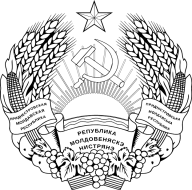 МIНICТЕРСТВООХОРОНИ ЗДОРОВ’ЯПРИДНIСТРОВСЬКОI  МОЛДАВСЬКОI РЕСПУБЛIКИСостав тендерной комиссии:Председатель комиссии:                                Романовская Р.В.Члены комиссии:                                Музыка Е.Н.                                Гырбу В.А.                                Шарков Д.А.                                Булига Т.В.                                Олиниченко Д.В.                                Бабиков О.О.Секретариат:                                Киржой Ю.О.                                Тиханская Е.А.Присутствовали:директор ООО «Тиройл Трейд» – Гарбар Р.В.представитель ООО «Шериф» - Побережнюк С.В.Присутствовали:директор ООО «Тиройл Трейд» – Гарбар Р.В.представитель ООО «Шериф» - Побережнюк С.В.Отсутствовали: Член комиссии:                               Бабиков О.О.Наименование учрежденияБензин АИ-92Бензин АИ-95ДизтопливоДизтопливо ЕвроГУ "Каменская ЦРБ"3000ГУ "РССМП"23 000ИТОГО300023 000Председатели комиссии:Р.В. РомановскаяЧлены комиссии:Е.Н. МузыкаВ.А. ГырбуТ.В. БулигаД.А. ШарковД.В. Олиниченко Секретариат:Ю.О. КиржойЕ.А. Тиханская